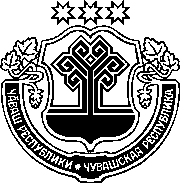 ЗАКОНЧУВАШСКОЙ РЕСПУБЛИКИО ВНЕСЕНИИ ИЗМЕНЕНИЙ В СТАТЬЮ 8 ЗАКОНА ЧУВАШСКОЙ РЕСПУБЛИКИ "О РЕГУЛИРОВАНИИ ОТДЕЛЬНЫХ ПРАВООТНОШЕНИЙ, СВЯЗАННЫХ С ОХРАНОЙ ОКРУЖАЮЩЕЙ СРЕДЫ 
И ОБЕСПЕЧЕНИЕМ ЭКОЛОГИЧЕСКОЙ БЕЗОПАСНОСТИ НА ТЕРРИТОРИИ ЧУВАШСКОЙ РЕСПУБЛИКИ"ПринятГосударственным СоветомЧувашской Республики28 февраля 2020 годаСтатья 1Внести в статью 8 Закона Чувашской Республики от 4 марта 2016 года № 3 "О регулировании отдельных правоотношений, связанных с охраной окружающей среды и обеспечением экологической безопасности на территории Чувашской Республики" (Собрание законодательства Чувашской Республики, 2016, № 3; 2017, № 2; газета "Республика", 2018, 4 апреля; 2019, 15 мая, 17 июля, 18 октября) следующие изменения:1) абзац двадцать восьмой признать утратившим силу;2) абзац тридцатый изложить в следующей редакции:"осуществление приема отчетности об образовании, утилизации, обезвреживании, о размещении отходов от юридических лиц и индивидуальных предпринимателей, осуществляющих хозяйственную и (или) иную деятельность на объектах III категории и подлежащих региональному государственному экологическому надзору;".Статья 2 Настоящий Закон вступает в силу по истечении десяти дней после дня его официального опубликования.г. Чебоксары4 марта 2020 года№ 12Временно исполняющийобязанности ГлавыЧувашской РеспубликиО. Николаев